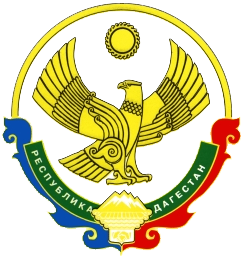 АДМИНИСТРАЦИЯМУНИЦИПАЛЬНОГО РАЙОНА «ЦУНТИНСКИЙ РАЙОН»РЕСПУБЛИКИ ДАГЕСТАН________________________________________________________________ПОСТАНОВЛЕНИЕ          от  5 сентября  2018 г.                                                                               №110 с. ЦунтаО проведении субботника на территории муниципального района «Цунтинский район» Республики ДагестанВ соответствии с Федеральным законом от 06.10.2003 года №131 ФЗ «Об общих принципах организации местного самоуправления в РФ» и     постановления администрации муниципального района «Цунтинский район»      № 48 от 26 апреля 2018 года «Об утверждении Плана мероприятий «Дорожная карта»» на 2018 год по приведению территории муниципального района «Цунтинский район» Республики Дагестан в соответствие с требованиями санитарных норм и правил и объявлением общероссийским общественным движением НАРОДНЫЙ ФРОНТ «ЗА РОССИЮ» 15 сентября 2018 года Всероссийской экологической акции (далее-субботник) «Генеральная уборка страны» п о с т а н о в л я ю:Провести 15 сентября 2018 года субботник на всей территории муниципального района «Цунтинский район» Республики Дагестан.Руководителям учреждений и организаций всех форм собственности, функционирующих на территории муниципального района организовать очистку от твердых коммунальных отходов и мусора подконтрольных территорий. Рекомендовать главам администраций сельских поселений муниципального района «Цунтинский район» организовать 15   сентября 2018 года очистку от твердых коммунальных отходов и мусора подконтрольных территорий и берегов рек.Начальнику МКУ «УО и МП» обязать директоров ОО района организовать 15   сентября 2018 года очистку от твердых коммунальных отходов и мусора подконтрольных территорий.МКУ «УСЖКХ» обеспечить необходимым инвентарем участников (т экоакции (субботника).Рекомендовать имамам мечетей района провести разъяснительные работы среди населения на тему санитарного состояния территории.Всем организациям района прислать фотоотчет «до» и «после» проведения экоакции (субботника)  главному специалисту по экологии Абдуллаеву Г.О. Управление делами отделу администрации МР «Цунтинский район» довести настоящее постановление до всех учреждений и организаций.Руководителю МКУ «СМИ и ИТО» МР «Цунтинский район» Республики Дагестан разместить настоящее постановления на официальном сайте администрации МР «Цунтинский район».Осуществление контроля за исполнением настоящего постановления возложить на заместителя главы администрации МР «Цунтинский район» Тагирова А.Р.Глава МР							П. Магомединов